Distanční výuka  od 6.4 do 8.4.….   2. skupinaPondělí 5.4.   VelikonoceÚterý 6.4.       vypracuješ do sešitu, neposíláš! 1) Vypočítej:    25x - 3x + 5x =		       (7a + 4b) + (3a - 6b + 9) =19a2 + 8a - 3a2 – 7a =	       (7a - 4b) - (a + 3b) ==			       = 2)   Vypočítej:     0,349 . 10 =                                              2, 59 : 100 =                            16,2 : 1000 =                                            17,24 . 1000 =                            2,356 . 1000 =                                          23,7 : 100 =                            0,6 . 1000 =                                             0,4 : 10 =3)  Vypočítej:a) 37% z 330 Kč                                         b) 52 % je 860, z = ?středa 7.4.        DÚ č. 21       ÚKOL POŠLEŠ NEJPOZDĚJI VE ČTVRTEK DO 17 HODIN 1) Vypočítej:  Učebnice str. 59/ cv 6   2) Vypočítej:     Učebnice str. 57/ cv 13   3) Vypočítej:     Učebnice str. 51/ Úlohy na závěr cv 1, 2, 3, 4 oddělení A   4) Vypočítej: 52 . 5 6 =                                                                               76 . 7 4 =  ( - 6) 9  . ( - 6) =                                                                   ( - 4) 7  . ( - 4) =11 7 .  113 =                                                                          10 4 . 103 =x5 . x 7 =                                                                               b . b3 =a4 . a 4 =                                                                               a7 . a =Čtvrtek 8.4.       vypracuješ do sešitu, neposíláš!1)  Vypočítej:  2 - 8 =                       -7 + 9 =                        +6 - 15 =0 - 7 =                         7 - 4 =                        -25 + 16 =+ 15 - 11 =                    0 - 11 =                         - 5 - 3 =- 13 - 8 =                 10 - 16 =                       - 7 + 25 =2) Vypočítej: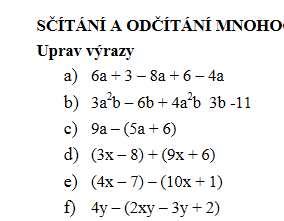    3) Vypočítej:32 . 3 6 =                                                                               45 . 4 4 =  ( - 8) 9  . ( - 8) =                                                                   ( - 6) 4  . ( - 6) =12 6 .  123 =                                                                          12 4 . 123 =a6 . a 7 =                                                                               x . x3 =y4 . y 7 =                                                                               b2 . b =